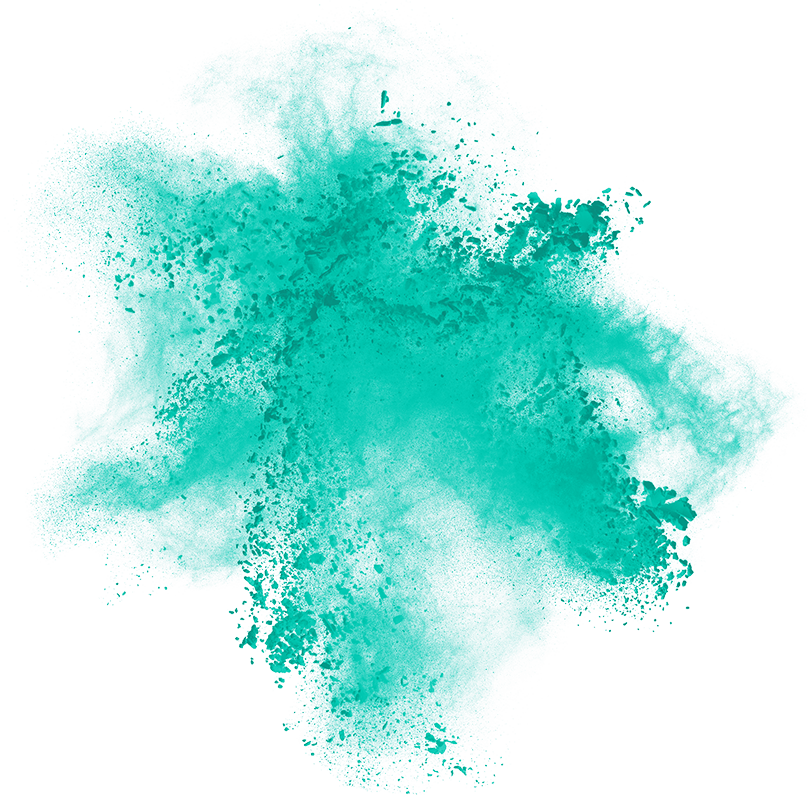  Please complete this section below: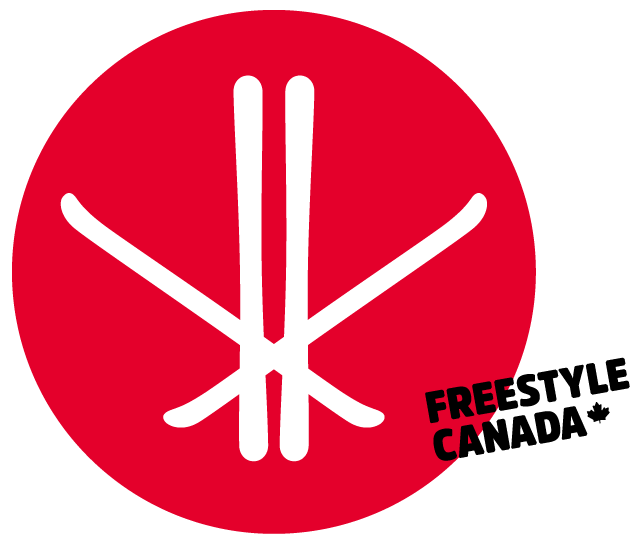 Name of host club:Name of host club:Choice of competition:Please choose the competition you wish to host.Note: A separate request must be submitted for each chosen competition. You can also make a request for several disciplines during the same event.☐ Provincial circuit MO☐ Provincial circuit AE☐ Provincial circuit SS ☐ Championnats québécois MO/AEChoice of competition:Please choose the competition you wish to host.Note: A separate request must be submitted for each chosen competition. You can also make a request for several disciplines during the same event.☐ Provincial circuit MO☐ Provincial circuit AE☐ Provincial circuit SS ☐ Championnats québécois MO/AECompetition dates: (month/day/year)Athletes’ arrival: Athletes’ departure:Training dates:(confirm with recent regulations related to training dates and weather)Competition dates:Host Ski Area:Nearest city:Name of ski runs used for competition: Note: please enclose course’s technical detailsNearest airport:Name of hotels:(plan on offering a block of at least 10 to 30 rooms, freed one month before the competition)Hotels’ rates per night: (prices ranging approx. from CAN$90 to $160)Distance from host ski resort:Information on Organizing CommitteeNote: Course Builder must be identified Information on Organizing CommitteeNote: Course Builder must be identified Contact personName of person no. 1:Telephone:Email:Contact personName of person no. 2:Telephone:Email:Chair: Chief of competition:Treasurer:Registration coordinator:Volunteer coordinator:Chief of course (MO):Chief of course (SS):Chief of course (AE):Chief of course (HP):Chief of course (SS):Chief of course (MO):Chief of course (AE):Chief of course (HP):Chief scorer: Chief of medical services:Chiefs of course:For each person responsible for setting up the course, describe their experience in building specific courses.1 - Name:Chiefs of course:For each person responsible for setting up the course, describe their experience in building specific courses.1 - Name:Chiefs of course:For each person responsible for setting up the course, describe their experience in building specific courses.1 - Name:Chiefs of course:For each person responsible for setting up the course, describe their experience in building specific courses.1 - Name:Chiefs of course:For each person responsible for setting up the course, describe their experience in building specific courses.1 - Name:Chiefs of course:For each person responsible for setting up the course, describe their experience in building specific courses.1 - Name:Experience hosting competitionsList the most relevant competitions you have hosted.Experience hosting competitionsList the most relevant competitions you have hosted.Experience hosting competitionsList the most relevant competitions you have hosted.Experience hosting competitionsList the most relevant competitions you have hosted.Experience hosting competitionsList the most relevant competitions you have hosted.Experience hosting competitionsList the most relevant competitions you have hosted.YearCompetition level(e.g. WC, NA, NC)Location/Ski resortLocation/Ski resortLocation/Ski resortCompetitions(MO, AE, DM, HP, SS)Please reference Terrain Guidelines in the Resource Centre online. Please reference Terrain Guidelines in the Resource Centre online. Please reference Terrain Guidelines in the Resource Centre online. Please reference Terrain Guidelines in the Resource Centre online. Please reference Terrain Guidelines in the Resource Centre online. Please reference Terrain Guidelines in the Resource Centre online. MogulsLength (m):Course width (m):Slope (º):Judges’ stand:☐ Permanent☐ TemporaryElectronic stopwatch:☐ Yes☐ NoDual start gate:☐ Yes☐ NoSlopestyleLength (m):Course width (m):Slope (º):No. of features (indicate size of jumps):Judges’ stand: ☐ One location only ☐ Two locations (e.g. split judging panel)SlopestyleLength (m):Course width (m):Slope (º):No. of features (indicate size of jumps):Judges’ stand: ☐ One location only ☐ Two locations (e.g. split judging panel)HalfpipeLength (m):Slope (º):Height of walls (ft):No. of jumps: Judges’ stand:☐ Permanent☐ TemporaryBig Air/AerialsInrunLength (m):Slope (º):Width (m):Table Length (m):Width (m):No. of jumps:Landing areaLength (m):Slope (º):OutrunLength (m):Width (m):Big Air/AerialsInrunLength (m):Slope (º):Width (m):Table Length (m):Width (m):No. of jumps:Landing areaLength (m):Slope (º):OutrunLength (m):Width (m):List of required documents and enclosuresLetter of intent of the Organizing CommitteeSupporting letter from the hosting ski resort with its commitment to comply with the guidelines for freestyle skiing competition coursesCompetition Budget Course’s technical information – including link to course guidelinesTechnical delegates’ reports from previous competitionsList of required documents and enclosuresLetter of intent of the Organizing CommitteeSupporting letter from the hosting ski resort with its commitment to comply with the guidelines for freestyle skiing competition coursesCompetition Budget Course’s technical information – including link to course guidelinesTechnical delegates’ reports from previous competitionsList of required documents and enclosuresLetter of intent of the Organizing CommitteeSupporting letter from the hosting ski resort with its commitment to comply with the guidelines for freestyle skiing competition coursesCompetition Budget Course’s technical information – including link to course guidelinesTechnical delegates’ reports from previous competitionsList of required documents and enclosuresLetter of intent of the Organizing CommitteeSupporting letter from the hosting ski resort with its commitment to comply with the guidelines for freestyle skiing competition coursesCompetition Budget Course’s technical information – including link to course guidelinesTechnical delegates’ reports from previous competitionsList of required documents and enclosuresLetter of intent of the Organizing CommitteeSupporting letter from the hosting ski resort with its commitment to comply with the guidelines for freestyle skiing competition coursesCompetition Budget Course’s technical information – including link to course guidelinesTechnical delegates’ reports from previous competitionsList of required documents and enclosuresLetter of intent of the Organizing CommitteeSupporting letter from the hosting ski resort with its commitment to comply with the guidelines for freestyle skiing competition coursesCompetition Budget Course’s technical information – including link to course guidelinesTechnical delegates’ reports from previous competitions